MYM4 Answers Wk.17 Wednesday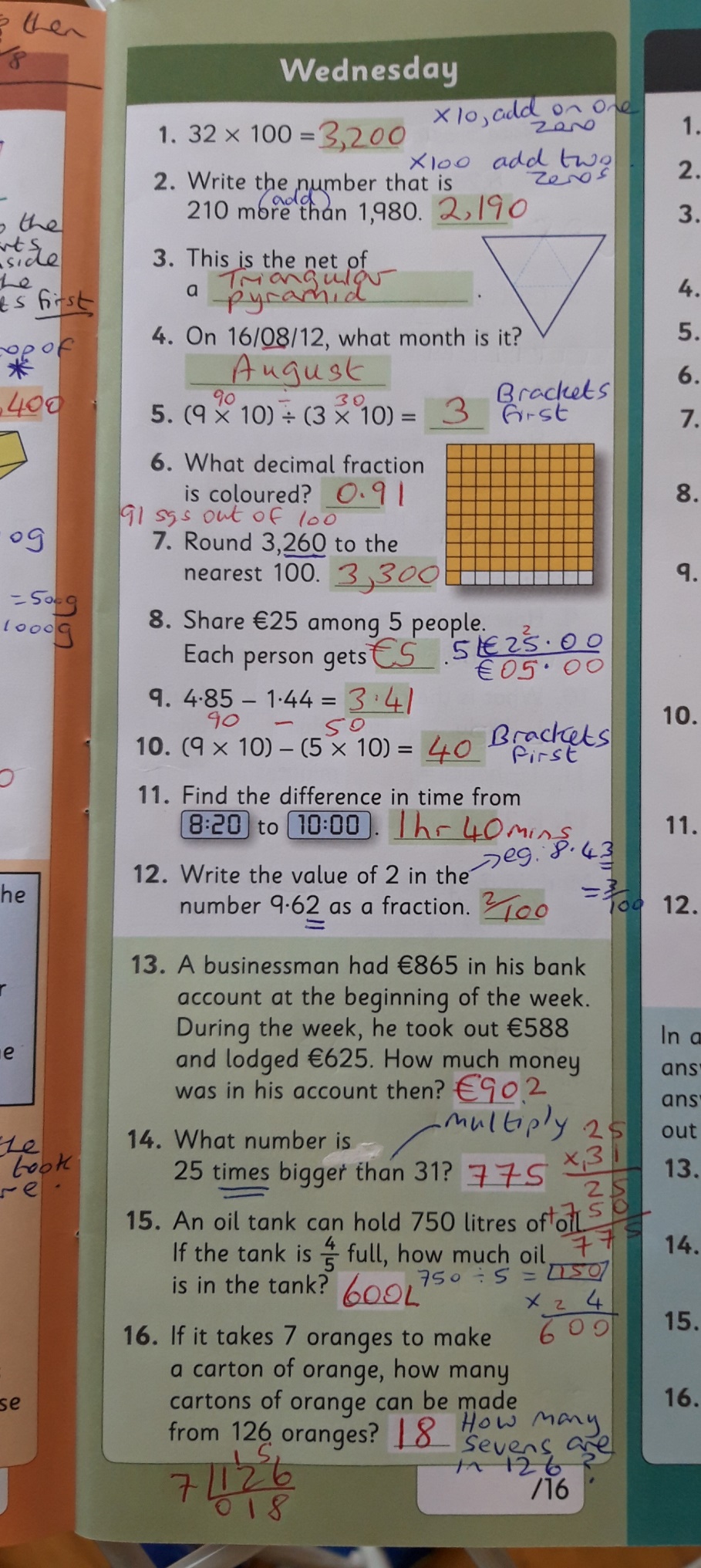 